Platforma zakupowa 		Dotyczy: Postępowania przetargowego prowadzonego w trybie przetargu nieograniczonego na  dozór i ochronę osób i mienia Mazowieckiego Ośrodka Centralnego Wojskowego Centrum Rekrutacji w Warszawie i Wojskowego Centrum Rekrutacji Warszawa Mokotów mieszczących się przy ul. Winnickiej 1 w Warszawie nr sprawy 25/22, (ID 615748).Zgodnie z postanowieniami art. 222 ust. 5 ustawy Prawo zamówień publicznych (Dz. U. z 2021r. poz. 1129 z późn. zm.), poniżej przedstawiam informacje jawne ogłoszone przez Zamawiającego na otwarciu ofert ww. przetargu, tj. nazwę Wykonawcy, cenę oferty, czas przybycia patrolu interwencyjnego i dodatkowa  ilość kontroli w ciągu tygodnia:                                                                              DOWÓDCAwz. ppłk Paweł RAKOCZYKrzysztof Dzięgielewski
tel.: 261-824-215
20.06.2022 r. T – 2611 – B4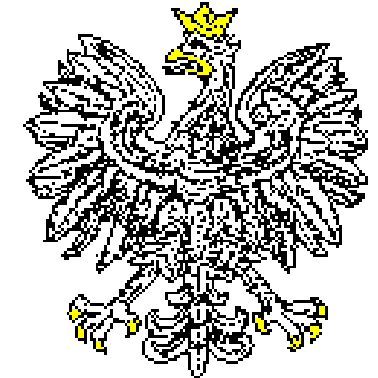 JEDNOSTKA WOJSKOWANR 2063   Nr: JW2063.SZPubl.2611.25.16.2022Data..........................................................02-097 W a r s z a w a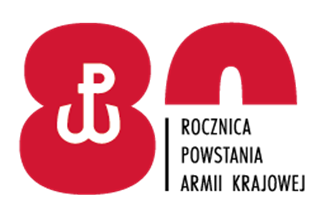 Warszawa, dnia ………….2022 r.Numer ofertyNazwa (firma), adres wykonawcy,
 NIP i RegonCena (zł)/Czas przybycia patrolu interwencyjnego (minut)/Dodatkowe kontrole w ciągu tygodnia  1Konsorcjum:"STEKOP" Spółka Akcyjna – Lider 02-127 Warszawa, Mołdawska 9NIP: 5421023917REGON: 050357134 "STEKOP-OCHRONA" sp. z o. o.02-127 Warszawa, Mołdawska 9NIP:  5422685069REGON: 0519712441 287 410,00842Ekotrade Sp. z o.o.00-712 Warszawa, ul. Melomanów 4NIP: 5260207887REGON: 0120242731 212 133,12843Art-Security Spółka z ograniczoną     odpowiedzialnością Sp. k.04-853 Warszawa, ul. Skwierzyńska 5NIP: 5213587598REGON: 1427088841 338 222,19844Konsorcjum: Impel Defender Sp. z o.o. – Lider53-111 Wrocław, ul. Ślężna 118NIP: 8992786834REGON: 364028539Impel Safety Sp. z o.o.53-111 Wrocław, ul. Ślężna 118NIP: 8992786975REGON: 364049814Impel Provider Sp. z o. o.53-111 Wrocław, ul. Ślężna 118NIP: 5221045593REGON: 011403005Impel Facility Services Sp. z o.o.
  53-111 Wrocław, ul. Ślężna 118NIP: 9542250979REGON: 276153155Impel Technical Security Sp. z o.o.
  53-111 Wrocław, ul. Ślężna 118NIP: 5631743635REGON: 110165233ITM Poland S.A.65-127 Zielona Góra, ul. Kostrzyńska 3NIP: 9730933499REGON: 0802708231 428 969,03 845Konsorcjum:Solid Security Sp. z o. o. – Lider02-676 Warszawa, ul. Postępu 17NIP: 5211008627REGON: 010852623Solid Sp. z o. o.30-633 Kraków, ul. Walerego Sławka 3NIP: 6760104375REGON: 3501185101 306 041,2684